De VerbouwingSaskia Noort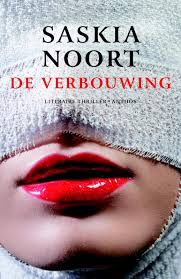 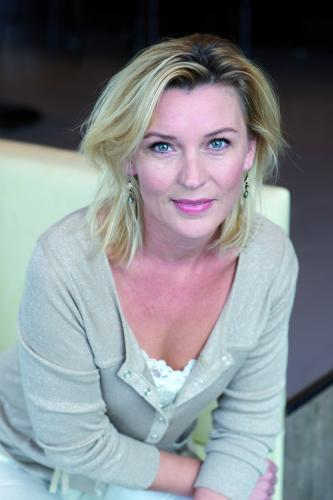 InhoudsopgaveDe TitelHet GenreFictie of RealiteitTijd en RuimtePersonagesPerspectiefSamenvattingRecensie`Blz.1De TitelDe titel past bij het verhaal omdat Mathilde en haar man Rogier hun huis aan het verbouwen zijn ze zitten nu al maanden in een verbouwing ,en zijn nog steeds niet klaar. Haar man en Hylke de aannemer verbouwen het huis met z’n 2en want haar man is een overspannen psychiater. En wil zijn mannelijkheid terugvinden en dit geld ook voor Hylke zo hebben ze elkaar leren kennen op een cursus en zijn ze nu samen het huis aan het verbouwen.Dit gaat heel langzaam en Mathilde wordt er gek van ze komt een oude ex tegen die ook aannemer is en biedt haar snelle hulp hij kan er voor zorgen dat het huis binnen 3 maanden helemaal klaar is.De titel past ook bij het verhaal omdat Mathilde een plastisch chirurg is en dus mensen verbouwt en ze mooier maakt.Het GenreHet genre is een thrillerIk weet dit doordat er mensen worden vermoord.Ik heb niet specifiek naar het genre gekeken voordat ik het boek ging lezen het leek me een leuk boek toen ik de achterkant had gelezen.En hij zag er wel spannend uit.Fictie of RealiteitHet is denk ik een waar gebeurt verhaal..Wat het is een slechte tijd je hebt snel geld te kort en wordt natuurlijk gek voor het werken voor een baas, je bent het liefst je eigen baas.Dus neem je snel geld aan van iemand buiten de bank omdat die ook al op je drukken.Er is dan ook een kans dat dit niet goed afloopt.Tijd & RuimteHet verhaal speelt zich af in Noord-HolandIn een dorp niet ver van Amsterdam.Thom en Mathilde hebben ook een wandeling gemaakt op het Bloemendaalse strand.Haar kliniek ligt in de duinen.Er wordt niet verteld in welk jaar de personages in het boek zitten.Maar het is wel in de 21ste eeuw.Het verhaal duurt zo’n 3 maanden want dat is de verbouwing afgelopen.Het verhaal staat in chronologische volgorde en af en toe komt er een flashback.Blz.2PersonagesDe hoofdpersoon is Mathilde van Asselt-Fortuin :Ze is 40 jaar heeft blond haar en de cup maat c en heeft gymnasium gestudeerd.Haar beroep is plastischchiriug ze begon op het ziekenhuis en heeft nu haar eigen privekliniek Duinhoeve geopend.Haar ouders zijn overleden in een halfjaartijd.Het huis van haar en haar man Rogier is in verbouwing.Mathilde’s man noemt haar vaak Till.Ze is nu 16 jaar getrouwd met RogierDe bijfiguren zijn:Rogier van AsseltHij heeft woest donker grijs haar, blauwe ogen is een grote man en heeft een depressi.Rogier is Ajax fan rookt sigaren en is 14 jaar ouder dan MathildeRogier was de psycholoog op het ziekenhuis daar heeft hij Mathilde leren kennen.Mathilde en Rogier zij 16 jaar getrouwd.Het huwelijk van Mathilde en Rogier gaat niet goed.Later gaat hij vreemd met Marzena het gaat dan steeds beter met hem.Daardoor gaat hij weg bij Mathilde.Hij is samen met Thom van Asselt:Is de zoon van Rogier en Mathilde.Thom is 16 jaar is 1,85m en heeft kastanjebruine krullen.Hij vindt groente vies en wil later bij de Mac Donalds of landmacht werken. Thom hockeyde vanaf zijn 4de heeft vioolles en daarna cello les gehad en in de winter kreeg hij nog ski les in de zomer had hij zeilkamp.Hij is een Feyenoord fan met voetbal.Johan Delver:Heeft een litteken in zijn gezicht heeft lang haar en is een grote man vroeger dealde hij.Hij is een ex van Mathilde en is nu aannemen en belegd in ontroerend goed.Johan heeft gebleekte tanden en een gebruind gezicht.Het is tussen hem en Mathilde niet goed gelopen toen ze een relatie hadden omdat hij heel erg pushte.Zijn bijnaam is de Lok.Johan is met duistere zaakjes bezig en is dus veel bezig met criminele handel.Blz.3Marzena Meijer- Swietlicki:Is een Poolse vrouw met een klussersbedrijf zij schakelt Polen in die binnen 3 maanden het huis verbouwen.Ze spreekt Nederlands en Pools heeft bruine ogen en een gebruinde tint.Zij werkt voor Johan omdat Eus de opdrachtgever van Johan haar kindje ergens vast houdt.Haar man is vermoord door Johan de vroegere partner in het bedrijf tot dat Marzena het moest overnemen, ze is dus een weduwe.Marzena gaat met De man van Mathilde naar bed en later gaat de man van Mathilde bij Mathilde weg en gaat een nieuw bestaan met Marzena op bouwen.Hylke Havermans:Was de eerste aannemer met de verbouwing van het huis van Mathilde en Rogier.Hij heeft Rogier leren kennen op een cursus en samen zijn ze het huis gaan verbouwen met holistisch producten.Hylke heeft twee kinderen en een vriendin.Hij is aangereden door Johan toen hij van zijn huis naar Rogier en Mathilde fietste.PerspectiefHet verhaal staat twee keer geschreven in de ik-persoonJe ziet het verhaal door de ogen van Mathilde en ziet dan haar gedachte.En af en toe komt de gedachte van haar zoon Thom er tussendoor.Als het de gedachten van Thom zijn kun je zien dat het lettertype veranderd en dat het vaak 1 hoofdstuk is van een paar bladzijden.Blz.4SamenvattingMathilde van Asselt-Fortuin opent op een dag haar privé-kliniek. Ze gaat dat vieren met een etentje met haar man Rogier en haar puberzoon Thom. Thom is zestien jaar oud en Rogier haar echtgenoot is 14 jaar ouder dan zij is. Hun huwelijk heeft een forse knauw gekregen sinds Rogier aan depressies lijdt (na zijn ontslag als psychiater in een ziekenhuis). Een andere tik die ze moet verwerken, is het feit dat ze al een hele tijd in een te renoveren woning verblijft. Rogier en een vriend Hylke maken steeds weer andere plannen om het huis te verbouwen in holistische zin en het gevolg is dat het allemaal niet opschiet en dat het project bovendien handenvol geld kost. Daarbij komt dat Mathilde het etiket van succesvolle vrouw heeft gekregen en Rogier min of meer voor een “loser’ doorgaat, die ook nog eens teveel drinkt, wat het seksleven voor Mathilde aanmerkelijk minder prettig maakt. Ook bij Rogier maakt drank meer kapot….. Hij gaat met Thom ook eerder weg en laat Mathilde in het restaurant achter. Later bezoekt ze nog een bar en krijgt voldoende aandacht van andere mannen. Bijvoorbeeld van een oude schoolvriend Johan, die haar aanspreekt en met wie ze op het gymnasium een korte relatie heeft gehad. Ze vertelt hem over de verbouwing in hun huis en niet toevallig blijkt hij een reputatie en relaties te hebben in de aannemerswereld. Ze kan hem altijd bereiken wanneer ze dat zou willen,. De zondag erna gaat ze naar de kliniek die net geopend is. Ze wil een beetje tot zichzelf komen, “Toevallig” komt Johan langs en hij wil wel verder met haar: hij adviseert haar van Rogier af te gaan. Johan Delver vertelt zijn financiële plannen aan Mathilde: hij wil een keten van klinieken openen en met de naam van Mathilde zal dat gaan lukken. (“Mathilde Esthetics”) Intussen is Thom ook als verteller (hoofdstuk 8) in het verhaal gekomen. Hij vindt dat hij maar rare ouders heeft die weinig tijd aan hem besteden. Hij is een echte ‘Einzalgänger’: ook op school heeft hij geen vrienden. Kort daarna ziet hij zijn vader smoezen met een andere vrouw: daarover wordt hij erg kwaad. Zijn vader die hij een nietsnut vindt, zal ook nog eens vreemdgaan?Intussen is Mathilde aan haar deskundige werk als plastisch chirurg begonnen.. Wanneer ze thuiskomt, vertelt Rogier over een Poolse vrouw (Marzena) die een klusbedrijf heeft en hem wel wil helpen met Poolse arbeiders om de klussen sneller te klaren. Bovendien wordt het veel goedkoper. Mathilde ziet in dat Johan hier de hand in heeft. Rogier wil Hylke daarover bellen, maar hij hoort dat hij van de weg gereden is door een automobilist en dat hij dood is. Op de crematie van Hylke. Mathildegaat akkoord met de opdracht aan Marzena. De Polen die worden ingehuurd, moeten echter in het tuinhuis van zoon Thom slapen.                           		         Thom (als ik-verteller) vindt de Polen later wel “cool”: hij drinkt alcohol en blowt met hen.In een volgend hoofdstuk vertelt hij ook dat ze in wapens handelen en hij heeft intussen een pistool van hen gekocht.Wanneer de Polen na een ruzie willen stoppen, belt Mathilde naar Johan. Die zet ze weer aan het werk en hij zegt ook dat hij nu cash geld heeft om de financiën voor Mathilde Blz.5(die inmiddels grote schulden heeft door de langdurige verbouwing en de opening van de kliniek.) te regelen. Het kan natuurlijk niet uitblijven: Mathilde verlangt naar seks en dan gebeurt het onvermijdelijke. Johan zegt later dat Marzena wel voor Rogier zal zorgen. Ze belt hem midden in de nacht (toch enigszins jaloers) op. Marzena is inderdaad bij hem.Johan laat haar kennismaken met ene Kimmy (van een nagelsalon) en ze krijgt er een slecht gevoel bij. ze wil eigenlijk geen uitbreiding van de klinieken en wil afhaken. Maar Johan dreigt dan dat hij Rogier en Thom in zijn macht heeft. Later belt hij haar op om te vertellen dat het geïnvesteerde geld van 1 miljoen euro intussen van anderen (criminelen !) afkomstig is en die willen wel waar voor hun geld zien. Het gaat aan alle kanten mis, want thuis merkt ze dat Rogier en Marzena nu een verhouding hebben. Rogier lijkt zelfs wat opgeknapt: de verbouwing gaat beter en zijn depressies zijn wat verder weg. De invloed van Marzena?Dan komt de dreiging wat betreft haar zoon Thom uit. Hij heeft wodka gedronken en lijkt door iemand gevangen gehouden te worden. Mathilde zoekt hem in de disco, waar enkele meisjes alleen weten te vertellen dat hij met een enge man gezien is. Later wordt hij door Johan gevonden in zijn eigen tuin en naar het ziekenhuis gebracht, waar ze dus een nieuwe comazuiper binnenkrijgen. Misschien heeft hij ook wel GHB binnengekregen. De dienstdoende arts is nogal misprijzend in de richting van Mathilde. Thomas’ maag moet worden leeg gepompt, maar kort daarop is hij alweer zelf uit het ziekenhuis weggelopen. Hij verdwijnt naar een park om bij te komen.Intussen heeft Mathilde in de kliniek bezoek gekregen van ene Eus (Krijgsman) die een Poolse hoer Juli heeft meegenomen. Het jonge meisje heeft een perfect lichaam, maar moet grotere borsten van Eus krijgen. Mathilde vindt dat dit niet hoeft en dan komt de aap uit de mouw. Eus is de man die het grote geld heeft binnengebracht in de kliniek en die kan haar weigering niet goed velen. Hij wil zijn geld terug met een half miljoen aan rente erbij. Mathilde wordt wanhopig: haar zoon is weggelopen (hij zit intussen bij Johan die hem “goed begrijpt”) en ze moet het geld terugbetalen, maar ze weet niet hoe ze daaraan moet komen. Ze weet wel dat ze eindelijk Rogier moet inlichten over haar afspraak met Johan en Eus.De laatste komt opnieuw op bezoek met Johan en dan komt het ware verhaal naar buiten dat hij een 3-jarig meisje Cindy een nieuwe lever wil geven en Juli ( de Poolse hoer) moet die gaan leveren. Mathilde wordt dus nu betrokken in orgaanhandel, want wanneer ze zo’n transactie een kleine twintig keer zou hebben gedaan, is ze van de schulden van Eus verlost. Ze weigert, maar de prijs die dit inhoudt, is de verdwijning van Thom, die immers in handen van Johan is. Dat wordt Mathilde allemaal een beetje teveel van het kwade.In het huis van Johan is Thom inmiddels bij zijn speurtocht naar eten en drinken gestoten op een dossier dat Johan over de kliniek, Mathilde, Rogier, en Hylke heeft bijgehouden. Hij doorziet de criminele activiteiten van Johan en wil weglopen met het dossier. Maar één van de Poolse bewakers wil hem tegenhouden en hij moet zich los vechten. Er wordt ook op hem geschoten en hij raakt gewond.Mathilde wil met Marzena praten en belt haar uit bed bij Rogier. Ze spreken af in een hertenkamp en daar vertelt Marzena dat Cindy haar eigen dochtertje is. Blz.6Mathilde vertelt haar over de ethische en lichamelijke problemen die zouden ontstaan wanneer ze Juli zou verlossen van een stukje lever en dat bij Cindy zou inplanten. Ze weet Marzena te overreden een plan te bedenken, waarbij ook Cindy kan worden geholpen.Thom is naar de kliniek gevlucht met het dossier. Hij ontmoet zijn moeder en vertelt haar alles. Hij wil naar de politie gaan, maar hij is aan zijn enkel gewond. Hij vertelt ook dat hij een wapen van de Polen heeft gekocht en Mathilde zegt dat hij het moet gaan halen. Ook Marzena heeft later een wapen bij zich.Dan start Mathilde toch de operatie van Juli: Kimmy wil niet aan het bedrog meewerken, want Mathilde is alleen van plan een borstcorrectie te doen. Wanneer ze daarmee klaar is, barst de hel los. Eus Krijgsman en zijn Poolse bewaker worden neergeknald door een andere door Marzena ingeschakelde Pool en de dappere Thom neemt tenslotte Johan voor zijn rekening. Alle sporen van bloed e.d. worden uitgewist, het lijk van Johan wordt naar buiten gesleept en Mathilde belt 112. De politie denkt aan een afrekening in het criminele circuit. Een rechercheur vertelt dat Mathilde met zeer gevaarlijke criminelen in zee is gegaan en dat ze blij mag zijn dat ze dood zijn.In hoofdstuk 54 krijgt Mathilde de sleutels van haar gerenoveerde huis van Marzena. Die woont intussen gelukkig samen met Rogier. Dat doet toch wel een klein beetje pijn bij de plastische chirurg: ze kan het leven niet in alle opzichten vervolmaken. Maar aan de andere kant heeft ze haar onafhankelijkheid weer terug. Ze vraagt waarom Marzena heeft willen meewerken aan de ontknoping. Die zegt dat .ook Polen hun eergevoel hebben. Daarnaast is haar eigen man door de criminelen om het leven gebracht.Bovendien kan Cindy met het netwerk van Mathilde waarschijnlijk aan een nieuwe lever worden geholpen.Blz.7RecensieSaskia Noorts vorige roman, Nieuwe buren, kreeg het van recensenten zwaar te verduren. De schrijfster werd verweten dat de personages, kennelijk niet gehinderd door hun beroepsleven, alle tijd aan zichzelf en elkaar besteedden. En sommigen merkten op dat de intrige voor een misdaadroman wel erg dun was. Het lijkt erop dat Noort zich deze bezwaren heeft aangetrokken. Hoofdpersoon van De verbouwing, Mathilde van Asselt-Fortuin, is plastisch chirurg, en praat honderduit over haar vak. Ook voert Noort een onvervalste schurk ten tonele, waardoor het thrillerelement gegarandeerd is.Het verhaal begint als Mathilde haar privékliniek Duinhoeve heeft geopend. Je eigen baas zijn, een interessant en lucratief beroep, wat wil een moderne vrouw nog meer?Maar de donkere wolken zijn bij Noort nooit ver weg. Echtgenoot Rogier, ooit een gevierd psychiater, is niet bestand tegen de bliksemcarrière van zijn jongere vrouw, en verliest zich in alcoholisch zelfbeklag. Ondanks haar riante inkomen heeft ze een astronomische schuld opgebouwd. Ze heeft geen vat op haar tienerzoon. En dan is haar huis een bouwval omdat Rogier bij een groeicursus ene Hylke heeft ontmoet die het aannemersvak volgens holistische principes beoefent. Het werk ligt stil, omdat het wachten is op dure, milieuvriendelijke materialen.Een schijnbaar toevallige ontmoeting met haar schoolliefde Johan lijkt een verandering ten goede aan te kondigen. Johan betoont zich een veelzijdig zakenman, met connecties in het aannemerswezen. Hij koopt voor één miljoen euro aandelen in de kliniek, en neemt de supervisie over de verbouwing op zich, geassisteerd door een legertje hardwerkende Polen. Dat klinkt te mooi om waar te zijn, en dat is het ook. Wanneer Hylke omkomt bij een aanrijding, beseft Mathilde dat ze de regie over haar leven is kwijtgeraakt.De verbouwing had een onderhoudende thriller kunnen zijn. Als Mathilde maar niet zo'n navelstaarderige, besluiteloze zeurpiet was geweest. Het ene moment wil ze weg bij Rogier om even later te hopen dat alles op wonderbaarlijke wijze goed zal komen. Tientallen malen stelt ze haar blik op verleden, heden en toekomst drastisch bij. Daarbij bestookt ze de lezer met existentiële bespiegelingen. 'Hoe komt het dat ik hunker naar liefde en ik die toch niet meer wil van Rogier?' Tegen het eind van het boek beleeft Mathilde een uniek moment van zelfinzicht. Ze is een angsthaas geweest, maar dat zal nu veranderen! Had ze dat maar tweehonderd bladzijden eerder bedacht. Dat had de lezer veel ergernis bespaard. (HANS KNEGTMANS)Blz.8